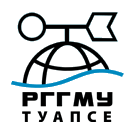 Министерство  образования  и  науки   Российской  Федерациифилиал федерального государственного бюджетного образовательного учреждениявысшего образования«Российский государственный гидрометеорологический университет»в г.Туапсе  Краснодарского края(филиал ФГБОУ ВО «РГГМУ» в г.Туапсе)___________________________________________________________________________________________________________ПРИЕМНАЯ   КОМИССИЯПолный пофамильный перечень лиц, подавших заявление на заочное обучение на направление подготовки05.03.06 Экология и природопользование(бюджет)(по состоянию на 31.08.18г.)Зам. ответственного секретаря ПК по приему в филиал РГГМУ г.Туапсе                                                                       Е.Г. РоманецКол-во местВсего 9Ф.И.О.Вид финансированияФорма вступительного испытания1Козлов Валентин СергеевичбюджетВст.исп.2Баклаженко Виктория СергеевнабюджетВст.исп.3Макарова Наталья ВикторовнабюджетВст.исп.4Радзиевская Алиса ВикторовнабюджетВст.исп.5Кириллова Мария ВикторовнабюджетВст.исп.6Кузь Сергей ВладимировичбюджетВст.исп.7Кочконян Андрей СергеевичбюджетВст.исп.8Найденова Елена ФедоровнабюджетВст.исп.9Горленко Валерия НиколаевнабюджетВст.исп.10Комарова Оксана АлександровнабюджетВст.исп.11Дьячок Денис ВитальевичбюджетВст.исп.12Жерлицына Виктория МихайловнабюджетВст.исп.13Бурдеева Алена ВикторовнабюджетЕГЭ14Амралиев Даниил РустамовичбюджетВст.исп.15Ситниченко Юрий ВячеславовичбюджетВст.исп.16Арзуманян Диана АндрониковнабюджетВст.исп.17Денисов Лев АндреевичбюджетЕГЭ18Журун Инесса ДмитриевнабюджетЕГЭ19Божевская Алена ИгоревнабюджетВст.исп.20Меденцева Кристина АлександровнабюджетВст.исп.